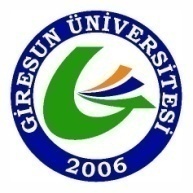 TÜRKİYE CUMHURİYETİGİRESUN ÜNİVERSİTESİİDARİ ve MALİ İŞLER DAİRE BAŞKANLIĞIİŞÇİ BİRİMİ MAAŞ SÜRECİ İŞ AKIŞ ŞEMASIBelge Düzenlenme Tarihi:23/03/2021TÜRKİYE CUMHURİYETİGİRESUN ÜNİVERSİTESİİDARİ ve MALİ İŞLER DAİRE BAŞKANLIĞIİŞÇİ BİRİMİ MAAŞ SÜRECİ İŞ AKIŞ ŞEMASISayfa Sayısı:1İş AkışıSorumlularFaaliyetDokümantasyon/ Çıktı/KaynakAylık Puantaj GelmesiDaire Başkanı/ Şube MüdürüBirimler tarafından her ayın 3’ünden itibaren aylık olarak Daire Başkanlığı mail adresine gönderilen puantajların çıktısının alınması Aylık Puantaj ÇıktılarıPuantajların TasnifiDaire Başkanı/Şube MüdürüÇıktıları alınan puantajlar alfabetik olarak tasnif edilerek Temizlik ve Güvenlik olarak ayrı ayrı dosyalanır.Telli DosyaPuantajların Programa İşlenmesiDaire Başkanı/Şube MüdürüAlfabetik tasnif edilen puantajların programda kişi bazlı izin ve rapor durumları göz önünde bulundurularak işlenir.İşçi Bordro Hesaplama ProgramıMaaş Hesaplamasının YapılmasıDaire Başkanı/Şube MüdürüKişi bazlı girilen puantajlardan sonra Maaş Hesaplama programına maaş hesaplaması yaptırılır.Aylık Puantaj/ Kişi Bordrosu/ Banka Ödeme ListesiBelgelerin İmzalatılmasıDaire Başkanı/Şube MüdürüÇıktıları alınan ödeme emri belgesi, aylık maaş bordrosu, banka ödeme listesi; önce gerçekleştirme görevlisine sonrada harca yetkilisine imzalatılır. Ödeme Emri BelgesiÖdeme Belgelerinin Ödeme Birimine TeslimiDaire Başkanı/Şube Müdürü İmzaları tamamlanan ödeme belgeleri tahakkuk teslim formu düzenlenerek ödeme birimine teslim edilir. Tahakkuk Teslim FormuÖdemenin GönderilmesiStrateji Geliştirme Daire BaşkanlığıTeslim edilen Ödeme emri belgesi ve eki belgeler incelendikten maaş tutarı toplam rakam anlaşmalı bankadaki Daire Başkanlığı  hesabına aktarılırElektronik BelgeÖdemenin TamamlanmasıŞube MüdürüÖdeme Birimi tarafından Daire Başkanlığı hesabına aktarılan toplam tutar kişilerin ilgili banka nezdindeki hesaplarına aktarılması için ödeme günü ve miktarını belirtilen Banka Text dosyası düzenlenir. Düzenlenen bu dosya ilgili bankanın Daire Başkanlığımıza  vermiş olduğu şifre ile ilgili alan yüklemesi yapılır ve belirtilen günde hesaplara geçerek süreç tamamlanır.Elektronik Belge